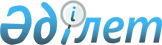 VІ шақырылған облыстық мәслихаттың VІІІ сессиясының 2016 жылғы 12 желтоқсандағы № 64-VІ "2017-2019 жылдарға арналған облыстық бюджет туралы" шешіміне өзгерістер мен толықтырулар енгізу туралы
					
			Күшін жойған
			
			
		
					Атырау облысы мәслихатының 2017 жылғы 17 наурыздағы № 92-VI шешімі. Атырау облысының Әділет департаментінде 2017 жылғы 11 сәуірде № 3813 болып тіркелді. Күші жойылды - Атырау облыстық мәслихатының 2018 жылғы 16 наурыздағы № 207-VI шешімімен
      Ескерту. Күші жойылды - Атырау облыстық мәслихатының 16.03.2018 № 207-VI шешімімен (алғашқы ресми жарияланған күнінен кейін қолданысқа енгізіледі).
      Қазақстан Республикасының 2008 жылғы 4 желтоқсандағы Бюджет кодексінің 108 бабына, "Қазақстан Республикасындағы жергілікті мемлекеттік басқару және өзін-өзі басқару туралы" Қазақстан Республикасының 2001 жылғы 23 қаңтардағы Заңының 6-бабы 1-тармағы 1) тармақшасына сәйкес және облыс әкімдігінің 2017-2019 жылдарға арналған облыс бюджетін нақтылау туралы ұсынысын қарап, VI шақырылған облыстық мәслихат Х сессиясында ШЕШІМ ҚАБЫЛДАДЫ: 
      1. Облыстық мәслихаттың VІ шақырылған облыстық мәслихаттың VІІІ сессиясының 2016 жылғы 12 желтоқсандағы № 64-VІ "2017-2019 жылдарға арналған облыстық бюджет туралы" шешімі (нормативтік құқықтық актілерді мемлекеттік тіркеу тізілімінде № 3743 рет санымен тіркелген, 2017 жылғы 11 қаңтарда "Атырау" газетінде жарияланған) келесі өзгерістер мен толықтырулар енгізілсін:
      1-тармақтың:
      1. тармақшасында:


      "169 844 230" деген сандар "168 921 349" деген сандармен ауыстырылсын;
      "60 389 847" деген сандар "57 989 904" деген сандармен ауыстырылсын; 
      "393 044" деген сандар "593 044" деген сандармен ауыстырылсын;
      "109 061 339" деген сандар "110 338 401" деген сандармен ауыстырылсын;
      2. тармақшасында:


      "169 482 555" деген сандар "193 713 625" деген сандармен ауыстырылсын;
      3. тармақшасында:


      "321 489" деген сандар "1 896 372" деген сандармен ауыстырылсын;
      "1 234 690" деген сандар "2 809 573" деген сандармен ауыстырылсын;
      4. тармақшасында:


      "40 186" деген сандар "-26 688 648" деген сандармен ауыстырылсын;
      5. тармақшасында:


      "-40 186" деген сандар "26 688 648" деген сандармен ауыстырылсын;
      "1 024 690" деген сандар "1 611 690" деген сандармен ауыстырылсын;
      "0" деген сан "26 141 834" деген сандармен ауыстырылсын;
      7-тармақта:
      "3 755 227" деген сандар "3 675 402" деген сандармен ауыстырылсын;
      келесі мазмұндағы жолдармен толықтырылсын:
      "ішкі істер органдары қызметкерлерінің сыныптық біліктілігі үшін үстемеақы мөлшерлерін ұлғайтуға – 28 426 мың теңге;
      ішкі істер органдарының бөлімшелерін материалдық-техникалық жарақтандыруға – 7 636 мың теңге;
      инвестициялық салымдар кезінде агроөнеркәсіптік кешен субъектісі шеккен шығыстардың бір бөлігін өтеуге – 1 127 780 мың теңге;"
      8-тармақта:
      "684 632" деген сандар "1 065 659" деген сандармен ауыстырылсын;
      9-тармақта:
      "9 582 304" деген сандар "9 347 396" деген сандармен ауыстырылсын;
      "1 095 746" деген сандар "1 390 922" деген сандармен ауыстырылсын;
      12-тармақта:
      "306 000" деген сандар "2 776 084" деген сандармен ауыстырылсын;
      келесі мазмұндағы жолдармен толықтырылсын:
      білім беру мекемелерін материалдық–техникалық қамтамасыз ету және күрделі жөндеу үшін – 421 217 мың теңге;
      білім беру ұйымдарын ағымдағы ұстауға – 157 922 мың теңге;
      мәдениет нысандарын материалдық–техникалық базасын нығайту және күрделі жөндеуге – 222 579 мың теңге;
      әкімшілік ғимаратты күрделі жөндеуге – 42 695 мың теңге;
      азаматтардың жекелеген санаттарына әлеуметтік көмек көрсетуге – 140 471 мың теңге;
      азаматтардың жекелеген санаттарын тұрғын үймен қамтамасыз етуге – 68 000 мың теңге;
      сумен жабдықтау және су бұру жүйесін күрделі жөндеуге – 41 305 мың теңге;
      тұрғын үй-коммуналдық шаруашылық саласына арнайы техника мен құралдар сатып алуға – 586 216 мың теңге;
      елді мекендерді абаттандыру жұмыстарын ұйымдастыру және саябақтарды күрделі жөндеу үшін - 59 086 мың теңге;
      автокөлік жолдарын ағымдағы ұстау шығындарына – 13 500 мың теңге;
      ветеринариялық қауіпсіздікті қамтамасыз ету мақсатында ведомстволық бағыныстағы мекемелердің материалдық-техникалық базасын нығайтуға – 118 042 мың теңге; 
      13-тармақта:
      "555 779" деген сандар "1 324 627" деген сандармен ауыстырылсын;
      келесі мазмұндағы жолдармен толықтырылсын:
      ауылдық елді мекендерді сумен жабдықтау және су бұру жүйелерін дамытуға – 1 765 087 мың теңге;
      коммуналдық тұрғын үй қорының тұрғын үйлерін жобалауға және салуға – 114 976 мың теңге;
      жобалау-сметалық құжаттама жасақтау және инженерлік-коммуникациялық инфрақұрылым құрылысына – 518 996 мың теңге;
      білім беру объектілерін салуға және қайта құруға – 91 618 мың теңге;
      абаттандыру нысандарын салуға – 120 000 мың теңге;"
      келесі мазмұндағы 19 және 20 тармақтармен толықтырылсын:
      "19. 2017 жылға арналған облыстық бюджетте нәтижелі жұмыспен қамтуды және жаппай кәсіпкерлікті дамытуына жергілікті атқарушы органдарға – 587 000 мың теңге сомасында бюджеттiк кредиттер көзделгенi ескерiлсiн.
      20. 15 1 257 011 "Нысаналы пайдаланылмаған (толық пайдаланылмаған) трансферттерді қайтару" бағдарламасы бойынша жұмсалған 12 513 000 теңге кассалық шығындары 15 1 257 053 "Қазақстан Республикасының Ұлттық қорынан берілетін нысаналы трансферт есебінен республикалық бюджеттен бөлінген пайдаланылмаған (түгел пайдаланылмаған) нысаналы трансферттердің сомасын қайтару" бағдарламасына жылжытылсын."
      2. Көрсетілген шешімнің 1-қосымшасы осы шешімнің қосымшасына сәйкес жаңа редакцияда мазмұндалсын.
      3. Осы шешімнің орындалуын бақылау облыстық мәслихаттың бюджет, қаржы, экономика және өңірлік даму мәселелері жөніндегі тұрақты комиссиясына (А.Тасимов) жүктелсін.
      4. Осы шешім 2017 жылдың 1 қаңтарынан бастап қолданысқа енгiзiледi. 2017 жылға арналған облыстық бюджет
					© 2012. РГП на ПХВ «Институт законодательства и правовой информации Республики Казахстан» Министерства юстиции Республики Казахстан
				
      Сессия төрағасы

Ю. Кустадинчев

      Мәслихат хатшысы

C. Лұқпанов
Облыстық мәслихаттың Х сессиясының 2017 жылғы 17 наурыздағы № 92-VІ шешіміне қосымшаОблыстық мәслихаттың VІІІ сессиясының 2016 жылғы 12 желтоқсандағы № 64-VІ шешіміне 1-қосымша
Санаты
Санаты
Санаты
Санаты
Сомасы (мың теңге)
Сыныбы
Сыныбы
Сыныбы
Сомасы (мың теңге)
Кіші сыныбы
Кіші сыныбы
Сомасы (мың теңге)
Атауы
Сомасы (мың теңге)
1
2
3
4
5
I. Кірістер
168921349
1
Салықтық түсімдер
57989904
01
Табыс салығы
33870377
2
Жеке табыс салығы
33870377
03
Әлеуметтiк салық
22111327
1
Әлеуметтік салық
22111327
05
Тауарларға, жұмыстарға және қызметтер көрсетуге салынатын iшкi салықтар
2008200
3
Табиғи және басқа ресурстарды пайдаланғаны үшiн түсетiн түсiмдер
2008200
2
Салықтық емес түсiмдер
593044
01
Мемлекеттік меншіктен түсетін кірістер
116334
5
Мемлекет меншігіндегі мүлікті жалға беруден түсетін кірістер
5000
7
Мемлекеттік бюджеттен берілген кредиттер бойынша сыйақылар
111334
04
Мемлекеттік бюджеттен қаржыландырылатын, сондай-ақ, Қазақстан Республикасы Ұлттық Банкінің бюджетінен (шығыстар сметасынан) ұсталатын және қаржыландырылатын мемлекеттік мекемелер салатын айыппұлдар, өсімпұлдар, санкциялар, өндіріп алулар
255902
1
Мұнай секторы ұйымдарынан түсетін түсімдерді қоспағанда, мемлекеттік бюджеттен қаржыландырылатын, сондай-ақ Қазақстан Республикасы Ұлттық Банкінің бюджетінен (шығыстар сметасынан) ұсталатын және қаржыландырылатын мемлекеттік мекемелер салатын айыппұлдар, өсімпұлдар, санкциялар, өндіріп алулар
255902
06
Басқа да салықтық емес түсiмдер
220808
1
Басқа да салықтық емес түсiмдер
220808
4
Трансферттердің түсімдері
110338401
01
Төмен тұрған мемлекеттiк басқару органдарынан трансферттер
85989734
2
Аудандық (қалалық) бюджеттерден трансферттер
85989734
02
Мемлекеттiк басқарудың жоғары тұрған органдарынан трансферттер
24348667
1
Республикалық бюджеттен трансферттер
24348667
Функционалдық топ
Функционалдық топ
Функционалдық топ
Функционалдық топ
Функционалдық топ
Сомасы (мың теңге)
Кіші функционалдық топ
Кіші функционалдық топ
Кіші функционалдық топ
Кіші функционалдық топ
Сомасы (мың теңге)
Әкімші
Әкімші
Әкімші
Сомасы (мың теңге)
Бағдарлама
Бағдарлама
Сомасы (мың теңге)
Атауы
Сомасы (мың теңге)
1
2
3
4
5
6
II. Шығындар
193713625
01
Жалпы сипаттағы мемлекеттiк қызметтер 
2384610
1
Мемлекеттiк басқарудың жалпы функцияларын орындайтын өкiлдi, атқарушы және басқа органдар
1915514
110
Облыс мәслихатының аппараты
48446
001
Облыс мәслихатының қызметін қамтамасыз ету жөніндегі қызметтер
48296
003
Мемлекеттік органның күрделі шығыстары 
150
120
Облыс әкімінің аппараты
1696533
001
Облыс әкімінің қызметін қамтамасыз ету жөніндегі қызметтер
902096
004
Мемлекеттік органның күрделі шығыстары 
343969
007
Ведомстволық бағыныстағы мемлекеттік мекемелерінің және ұйымдарының күрделі шығыстары
312123
009
Аудандық маңызы бар қалалардың, ауылдардың, кенттердің, ауылдық округтердің әкімдерін сайлауды қамтамасыз ету және өткізу
2000
013
Облыс Қазақстан халқы Ассамблеясының қызметін қамтамасыз ету
93650
113
Жергілікті бюджеттерден берілетін ағымдағы нысаналы трансферттер 
42695
282
Облыстың тексеру комиссиясы
170535
001
Облыстың тексеру комиссиясының қызметін қамтамасыз ету жөніндегі қызметтер 
170535
2
Қаржылық қызмет
134055
257
Облыстың қаржы басқармасы
84247
001
Жергілікті бюджетті атқару және коммуналдық меншікті басқару саласындағы мемлекеттік саясатты іске асыру жөніндегі қызметтер 
72787
009
Жекешелендіру, коммуналдық меншікті басқару, жекешелендіруден кейінгі қызмет және осыған байланысты дауларды реттеу
9100
013
Мемлекеттік органның күрделі шығыстары 
2360
718
Облыстың мемлекеттік сатып алу басқармасы
49808
001
Жергілікті деңгейде мемлекеттік сатып алуды басқару саласындағы мемлекеттік саясатты іске асыру жөніндегі қызметтер
36328
003
Мемлекеттік органның күрделі шығыстары
13480
5
Жоспарлау және статистикалық қызмет
106234
258
Облыстың экономика және бюджеттік жоспарлау басқармасы
106234
001
Экономикалық саясатты, мемлекеттік жоспарлау жүйесін қалыптастыру мен дамыту және облысты басқару саласындағы мемлекеттік саясатты іске асыру жөніндегі қызметтер
106234
9
Жалпы сипаттағы өзге де мемлекеттiк қызметтер
228807
269
Облыстың дін істері басқармасы
228807
001
Жергілікті деңгейде дін істер саласындағы мемлекеттік саясатты іске асыру жөніндегі қызметтер
118570
003
Мемлекеттік органның күрделі шығыстары
470
004
Ведомстволық бағыныстағы мемлекеттік мекемелерінің және ұйымдарының күрделі шығыстары
15080
005
Өңірде діни ахуалды зерделеу және талдау
94687
02
Қорғаныс
1187018
1
Әскери мұқтаждар
54203
120
Облыс әкімінің аппараты
54203
010
Жалпыға бірдей әскери міндетті атқару шеңберіндегі іс-шаралар
30391
011
Аумақтық қорғанысты даярлау және облыс ауқымдағы аумақтық қорғаныс
23812
2
Төтенше жағдайлар жөнiндегi жұмыстарды ұйымдастыру
1132815
271
Облыстың құрылыс басқармасы
244338
002
Жұмылдыру дайындығы мен төтенше жағдайлардың объектілерін дамыту
244338
287
Облыстық бюджеттен қаржыландырылатын табиғи және техногендік сипаттағы төтенше жағдайлар, азаматтық қорғаныс саласындағы уәкілетті органдардың аумақтық органы
888477
002
Аумақтық органның және ведомстволық бағынысты мемлекеттік мекемелерінің күрделі шығыстары
858477
004
Облыс ауқымындағы төтенше жағдайлардың алдын алу және оларды жою
30000
03
Қоғамдық тәртіп, қауіпсіздік, құқықтық, сот, қылмыстық-атқару қызметі
9143866
1
Құқық қорғау қызметi
9143866
252
Облыстық бюджеттен қаржыландырылатын атқарушы ішкі істер органы
9014682
001
Облыс аумағында қоғамдық тәртіпті және қауіпсіздікті сақтауды қамтамасыз ету саласындағы мемлекеттік саясатты іске асыру жөніндегі қызметтер 
4853039
003
Қоғамдық тәртіпті қорғауға қатысатын азаматтарды көтермелеу 
3210
006
Мемлекеттік органның күрделі шығыстары 
3979841
013
Белгілі тұратын жері және құжаттары жоқ адамдарды орналастыру қызметтері
31072
014
Әкімшілік тәртіппен тұтқындалған адамдарды ұстауды ұйымдастыру
57680
015
Қызмет жануарларын ұстауды ұйымдастыру
28237
024
Дағдарыстық жағдай қаупі төнген және туындаған кезде іс-қимылдар бойынша оқу-жаттығу жүргізу
4369
025
Халықаралық маңызы бар іс-шараларды өткізу уақытында қоғамдық тәртіпті сақтауды қамтамасыз ету
57234
271
Облыстың құрылыс басқармасы
129184
003
Ішкі істер органдарының объектілерін дамыту
100000
053
Қоғамдық тәртіп және қауіпсіздік объектілерін салу
29184
04
Бiлiм беру
10481870
1
Мектепке дейiнгi тәрбие және оқыту
939400
271
Облыстың құрылыс басқармасы
939400
037
Мектепке дейiнгi тәрбие және оқыту объектілерін салу және реконструкциялау
939400
2
Бастауыш, негізгі орта және жалпы орта білім беру
3364796
261
Облыстың білім басқармасы
1747769
003
Арнайы білім беретін оқу бағдарламалары бойынша жалпы білім беру
642299
006
Мамандандырылған білім беру ұйымдарында дарынды балаларға жалпы білім беру
1021869
056
Аудандардың (облыстық маңызы бар қалалардың) бюджеттеріне тілдік курстар өтілінен өткен мұғалімдерге үстемақы төлеу үшін және оқу кезеңінде негізгі қызметкерді алмастырғаны үшін мұғалімдерге үстемақы төлеу үшін берілетін ағымдағы нысаналы трансферттер
83601
271
Облыстың құрылыс басқармасы
1499676
079
Аудандардың (облыстық маңызы бар қалалардың) бюджеттеріне бастауыш, негізгі орта және жалпы орта білім беру объектілерін салуға және реконструкциялауға берілетін нысаналы даму трансферттерi
91618
086
Бастауыш, негізгі орта және жалпы орта білім беру объектілерін салу және реконструкциялау
1408058
285
Облыстың дене шынықтыру және спорт басқармасы
117351
006
Балалар мен жасөспірімдерге спорт бойынша қосымша білім беру
117351
4
Техникалық және кәсіптік, орта білімнен кейінгі білім беру
3708988
253
Облыстың денсаулық сақтау басқармасы
223157
043
Техникалық және кәсіптік, орта білімнен кейінгі білім беру мекемелерінде мамандар даярлау
223157
261
Облыстың білім басқармасы
3321677
024
Техникалық және кәсіптік білім беру ұйымдарында мамандар даярлау
3321677
271
Облыстың құрылыс басқармасы
164154
099
Техникалық және кәсіптік, орта білімнен кейінгі білім беру объектілерін салу және реконструкциялау
164154
5
Мамандарды қайта даярлау және біліктіліктерін арттыру
54682
253
Облыстың денсаулық сақтау басқармасы
5100
003
Кадрларының біліктілігін арттыру және оларды қайта даярлау
5100
261
Облыстың білім басқармасы
49582
052
Нәтижелі жұмыспен қамтуды және жаппай кәсіпкерлікті дамыту бағдарламасы шеңберінде кадрлардың біліктілігін арттыру, даярлау және қайта даярлау
49582
9
Бiлiм беру саласындағы өзге де қызметтер
2414004
261
Облыстың білім басқармасы
2414004
001
Жергілікті деңгейде білім беру саласындағы мемлекеттік саясатты іске асыру жөніндегі қызметтер
106451
004
Облыстық мемлекеттік білім беру мекемелерінде білім беру жүйесін ақпараттандыру 
12942
005
Облыстық мемлекеттік білім беру мекемелері үшін оқулықтар мен оқу-әдiстемелiк кешендерді сатып алу және жеткізу 
47728
007
Облыстық ауқымда мектеп олимпиадаларын, мектептен тыс іс-шараларды және конкурстар өткізу
527843
011
Балалар мен жеткіншектердің психикалық денсаулығын зерттеу және халыққа психологиялық-медициналық-педагогикалық консультациялық көмек көрсету
52681
012
Дамуында проблемалары бар балалар мен жеткіншектерді оңалту және әлеуметтік бейімдеу 
96749
029
Әдістемелік жұмыс
270535
067
Ведомстволық бағыныстағы мемлекеттік мекемелерінің және ұйымдарының күрделі шығыстары
719936
113
Жергілікті бюджеттерден берілетін ағымдағы нысаналы трансферттер 
579139
05
Денсаулық сақтау
12355222
2
Халықтың денсаулығын қорғау
770511
253
Облыстың денсаулық сақтау басқармасы
484376
005
Жергілікті денсаулық сақтау ұйымдары үшін қанды, оның құрамдауыштары мен препараттарын өндіру
331649
006
Ана мен баланы қорғау бойынша қызмет көрсету
73589
007
Салауатты өмір салтын насихаттау
79138
271
Облыстың құрылыс басқармасы
286135
038
Денсаулық сақтау объектілерін салу және реконструкциялау
286135
3
Мамандандырылған медициналық көмек
6169345
253
Облыстың денсаулық сақтау басқармасы
6169345
009
Туберкулез, жұқпалы аурулар, психикалық күйзеліс және мінез-құлқының бұзылуынан, оның ішінде психикаға белсенді әсер ететін заттарды қолдануға байланысты, зардап шегетін адамдарға медициналық көмек көрсету
3213465
019
Туберкулезбен ауыратын науқастарды туберкулезге қарсы препараттармен қамтамасыз ету
434961
020
Диабет ауруларын диабетке қарсы препараттарымен қамтамасыз ету
273740
021
Онкогематологиялық науқастарды химия препараттарымен қамтамасыз ету
158969
022
Созылмалы бүйрек функциясының жетіспеушілігі бар, аутоиммунды, орфандық аурулармен ауыратын, иммунитеті жеткіліксіз науқастарды, сондай-ақ ағзаларды транспланттаудан кейінгі науқастарды дәрілік заттармен қамтамасыз ету 
479512
026
Гемофилиямен ауыратын науқастарды қанды ұйыту факторларымен қамтамасыз ету
324633
027
Халыққа иммундық профилактика жүргізу үшін вакциналарды және басқа медициналық иммундық биологиялық препараттарды орталықтандырылған сатып алу және сақтау
1254104
036
Жіті миокард инфаркті бар науқастарды тромболитикалық препараттармен қамтамасыз ету 
29961
4
Емханалар
894256
253
Облыстың денсаулық сақтау басқармасы
894256
014
Халықтың жекелеген санаттарын амбулаториялық деңгейде дәрілік заттармен және балаларға арналған және емдік тағамдардың арнаулы өнімдерімен қамтамасыз ету
737737
038
Тегін медициналық көмектің кепілдендірілген көлемі шеңберінде скринингтік зерттеулер жүргізу
156519
5
Медициналық көмектiң басқа түрлерi
1244359
253
Облыстың денсаулық сақтау басқармасы
1244359
011
Республикалық бюджет қаражаты есебінен көрсетілетін медициналық көмекті қоспағанда, жедел медициналық көмек көрсету және санитариялық авиация
1212919
029
Облыстық арнайы медициналық жабдықтау базалары
31440
9
Денсаулық сақтау саласындағы өзге де қызметтер
3276751
253
Облыстың денсаулық сақтау басқармасы
3276751
001
Жергілікті деңгейде денсаулық сақтау саласындағы мемлекеттік саясатты іске асыру жөніндегі қызметтер
67744
008
Қазақстан Республикасына ЖИТС алдын алу және оған қарсы күрес жөніндегі іс-шараларды іске асыру
215498
013
Патологоанатомиялық ашып тексеруді жүргізу
70245
016
Азаматтарды елді мекеннен тыс жерлерде емделу үшін тегін және жеңілдетілген жол жүрумен қамтамасыз ету
60898
018
Денсаулық сақтау саласындағы ақпараттық талдамалық қызметтер
34000
033
Медициналық денсаулық сақтау ұйымдарының күрделі шығыстары
2828366
06
Әлеуметтiк көмек және әлеуметтiк қамсыздандыру
2985747
1
Әлеуметтiк қамсыздандыру
1211343
256
Облыстың жұмыспен қамтуды үйлестіру және әлеуметтік бағдарламалар басқармасы
905555
002
Жалпы үлгідегі медициналық-әлеуметтік мекемелерде (ұйымдарда), арнаулы әлеуметтік қызметтер көрсету орталықтарында, әлеуметтік қызмет көрсету орталықтарында қарттар мен мүгедектерге арнаулы әлеуметтік қызметтер көрсету
139077
013
Психоневрологиялық медициналық-әлеуметтік мекемелерде (ұйымдарда), арнаулы әлеуметтік қызметтер көрсету орталықтарында, әлеуметтік қызмет көрсету орталықтарында психоневрологиялық аурулармен ауыратын мүгедектер үшін арнаулы әлеуметтік қызметтер көрсету
356145
014
Оңалту орталықтарында қарттарға, мүгедектерге, оның ішінде мүгедек балаларға арнаулы әлеуметтік қызметтер көрсету 
106075
015
Балалар психоневрологиялық медициналық-әлеуметтік мекемелерінде (ұйымдарда), арнаулы әлеуметтік қызметтер көрсету орталықтарында, әлеуметтік қызмет көрсету орталықтарында психоневрологиялық патологиялары бар мүгедек балалар үшін арнаулы әлеуметтік қызметтер көрсету
242419
047
Аудандардың (облыстық маңызы бар қалалардың) бюджеттеріне "Өрлеу" жобасы бойынша келісілген қаржылай көмекті енгізуге берілетін ағымдағы нысаналы трансферттер 
61839
261
Облыстың білім басқармасы
274288
015
Жетiм балаларды, ата-анасының қамқорлығынсыз қалған балаларды әлеуметтік қамсыздандыру
219701
037
Әлеуметтік сауықтандыру
54587
271
Облыстың құрылыс басқармасы
31500
039
Әлеуметтік қамтамасыз ету объектілерін салу және реконструкциялау
31500
2
Әлеуметтiк көмек
552019
256
Облыстың жұмыспен қамтуды үйлестіру және әлеуметтік бағдарламалар басқармасы
552019
003
Мүгедектерге әлеуметтік қолдау көрсету
552019
9
Әлеуметтiк көмек және әлеуметтiк қамтамасыз ету салаларындағы өзге де қызметтер
1222385
256
Облыстың жұмыспен қамтуды үйлестіру және әлеуметтік бағдарламалар басқармасы
1125084
001
Жергілікті деңгейде облыстық жұмыспен қамтуды қамтамасыз ету үшін және әлеуметтік бағдарламаларды іске асыру саласындағы мемлекеттік саясатты іске асыру жөніндегі қызметтер
96923
018
Үкіметтік емес ұйымдарға мемлекеттік әлеуметтік тапсырысты орналастыру
10400
019
Нәтижелі жұмыспен қамтуды және жаппай кәсіпкерлікті дамыту бағдарламасы шеңберінде, еңбек нарығын дамытуға бағытталған, ағымдағы іс-шараларды іске асыру
2667
037
Аудандардың (облыстық маңызы бар қалалардың) бюджеттеріне нәтижелі жұмыспен қамтуды және жаппай кәсіпкерлікті дамыту бағдарламасы шеңберінде, еңбек нарығын дамытуға бағытталған, іс-шараларын іске асыруға берілетін ағымдағы нысаналы трансферттер
434655
045
Аудандардың (облыстық маңызы бар қалалардың) бюджеттеріне Қазақстан Республикасында мүгедектердің құқықтарын қамтамасыз ету және өмір сүру сапасын жақсарту жөніндегі 2012 - 2018 жылдарға арналған іс-шаралар жоспарын іске асыруға берілетін ағымдағы нысаналы трансферттер
150593
046
Қазақстан Республикасында мүгедектердің құқықтарын қамтамасыз ету және өмір сүру сапасын жақсарту жөніндегі 2012 - 2018 жылдарға арналған іс-шаралар жоспарын іске асыру
73614
053
Кохлеарлық импланттарға дәлдеп сөйлеу процессорларын ауыстыру және келтіру бойынша қызмет көрсету
16028
067
Ведомстволық бағыныстағы мемлекеттік мекемелерінің және ұйымдарының күрделі шығыстары
199733
113
Жергілікті бюджеттерден берілетін ағымдағы нысаналы трансферттер 
140471
263
Облыстың ішкі саясат басқармасы
25032
077
Қазақстан Республикасында мүгедектердің құқықтарын қамтамасыз ету және өмір сүру сапасын жақсарту жөніндегі 2012 - 2018 жылдарға арналған іс-шаралар жоспарын іске асыру
25032
298
Облыстың мемлекеттік еңбек инспекциясы басқармасы
72269
001
Жергілікті деңгейде еңбек қатынастарын реттеу саласында мемлекеттік саясатты іске асыру бойынша қызметтер
56789
003
Мемлекеттік органның күрделі шығыстары
15480
07
Тұрғын үй-коммуналдық шаруашылық
15766035
1
Тұрғын үй шаруашылығы
11372290
271
Облыстың құрылыс басқармасы
11372290
014
Аудандардың (облыстық маңызы бар қалалардың) бюджеттеріне коммуналдық тұрғын үй қорының тұрғын үйлерін жобалауға және (немесе) салуға, реконструкциялауға берілетін нысаналы даму трансферттері 
1505898
027
Аудандардың (облыстық маңызы бар қалалардың) бюджеттеріне инженерлік-коммуникациялық инфрақұрылымды жобалауға, дамытуға және (немесе) жайластыруға берілетін нысаналы даму трансферттері
9866392
2
Коммуналдық шаруашылық
4393745
271
Облыстың құрылыс басқармасы
938503
030
Коммуналдық шаруашылығын дамыту
938503
279
Облыстың энергетика және тұрғын үй-коммуналдық шаруашылық басқармасы
3455242
001
Жергілікті деңгейде энергетика және тұрғын үй-коммуналдық шаруашылық саласындағы мемлекеттік саясатты іске асыру жөніндегі қызметтер 
125538
004
Елдi мекендердi газдандыру
140016
005
Мемлекеттік органның күрделі шығыстары 
17454
030
Аудандардың (облыстық маңызы бар қалалардың) бюджеттеріне елді мекендерді сумен жабдықтау жүйесін дамытуға берілетін нысаналы даму трансферттері
1765087
032
Ауыз сумен жабдықтаудың баламасыз көздерi болып табылатын сумен жабдықтаудың аса маңызды топтық жүйелерiнен ауыз су беру жөніндегі қызметтердің құнын субсидиялау
442739
038
Коммуналдық шаруашылығын дамыту
114000
113
Жергілікті бюджеттерден берілетін ағымдағы нысаналы трансферттер 
730408
114
Жергілікті бюджеттерден берілетін нысаналы даму трансферттері
120000
08
Мәдениет, спорт, туризм және ақпараттық кеңістiк
10514339
1
Мәдениет саласындағы қызмет
3709522
271
Облыстың құрылыс басқармасы
1641063
016
Мәдениет объектілерін дамыту
1641063
273
Облыстың мәдениет, мұрағаттар және құжаттама басқармасы
2068459
005
Мәдени-демалыс жұмысын қолдау
933166
007
Тарихи-мәдени мұраны сақтауды және оған қолжетімділікті қамтамасыз ету
216826
008
Театр және музыка өнерін қолдау
838467
020
Мәдениет саласындағы жергілікті маңызы бар әлеуметтік маңызды іс-шараларды іске асыру
80000
2
Спорт
5177375
271
Облыстың құрылыс басқармасы
253828
017
Cпорт және туризм объектілерін дамыту 
253828
285
Облыстың дене шынықтыру және спорт басқармасы
4923547
001
Жергілікті деңгейде дене шынықтыру және спорт саласында мемлекеттік саясатты іске асыру жөніндегі қызметтер 
46290
002
Облыстық деңгейде спорт жарыстарын өткізу
75822
003
Әр түрлі спорт түрлері бойынша облыстың құрама командаларының мүшелерін дайындау және республикалық және халықаралық спорт жарыстарына қатысуы 
4676121
005
Мемлекеттік органның күрделі шығыстары
19327
032
Ведомстволық бағыныстағы мемлекеттік мекемелердің және ұйымдардың күрделі шығыстары
105987
3
Ақпараттық кеңiстiк
865416
263
Облыстың ішкі саясат басқармасы
563640
007
Мемлекеттік ақпараттық саясат жүргізу жөніндегі қызметтер 
563640
264
Облыстың тілдерді дамыту басқармасы
37453
001
Жергілікті деңгейде тілдерді дамыту саласындағы мемлекеттік саясатты іске асыру жөніндегі қызметтер
26453
002
Мемлекеттiк тiлдi және Қазақстан халықтарының басқа да тiлдерін дамыту
11000
271
Облыстың құрылыс басқармасы
12000
018
Мұрағат объектілерін дамыту
12000
273
Облыстың мәдениет, мұрағаттар және құжаттама басқармасы
252323
009
Облыстық кiтапханалардың жұмыс iстеуiн қамтамасыз ету
129212
010
Мұрағат қорының сақталуын қамтамасыз ету
123111
4
Туризм
14286
266
Облыстың кәсіпкерлік және индустриалдық-инновациялық даму басқармасы
14286
021
Туристік қызметті реттеу
14286
9
Мәдениет, спорт, туризм және ақпараттық кеңiстiктi ұйымдастыру жөнiндегi өзге де қызметтер
747740
263
Облыстың ішкі саясат басқармасы
80430
001
Жергілікті деңгейде мемлекеттік, ішкі саясатты іске асыру жөніндегі қызметтер
80430
273
Облыстың мәдениет, мұрағаттар және құжаттама басқармасы
337266
001
Жергiлiктi деңгейде мәдениет және мұрағат ісін басқару саласындағы мемлекеттік саясатты іске асыру жөніндегі қызметтер
51224
003
Мемлекеттік органның күрделі шығыстары 
542
032
Ведомстволық бағыныстағы мемлекеттік мекемелер мен ұйымдардың күрделі шығыстары
62921
113
Жергілікті бюджеттерден берілетін ағымдағы нысаналы трансферттер
222579
283
Облыстың жастар саясаты мәселелерi бойынша басқармасы
330044
001
Жергілікті деңгейде жастар саясаты мәселелері жөніндегі қызметтер
231699
003
Мемлекеттік органның күрделі шығыстары 
200
005
Жастар саясаты саласында іс-шараларды іске асыру
56284
032
Ведомстволық бағыныстағы мемлекеттік мекемелерінің және ұйымдарының күрделі шығыстары
17662
113
Жергілікті бюджеттерден берілетін ағымдағы нысаналы трансферттер
24199
09
Отын-энергетика кешенi және жер қойнауын пайдалану
400000
1
Тұрғын үй шаруашылығы
400000
279
Облыстың энергетика және тұрғын үй-коммуналдық шаруашылық басқармасы
400000
007
Жылу-энергетикалық жүйесін дамыту
400000
10
Ауыл, су, орман, балық шаруашылығы, ерекше қорғалатын табиғи аумақтар, қоршаған ортаны және жануарлар дүниесін қорғау, жер қатынастары
4488043
1
Ауыл шаруашылығы
3390275
255
Облыстың ауыл шаруашылығы басқармасы
3224255
001
Жергілікті деңгейде ауыл шаруашылығы саласындағы мемлекеттік саясатты іске асыру жөніндегі қызметтер
57593
003
Мемлекеттік органның күрделі шығыстары 
293
014
Ауыл шаруашылығы тауарларын өндірушілерге су жеткізу бойынша көрсетілетін қызметтердің құнын субсидиялау
84156
018
Пестицидтерді (улы химикаттарды) залалсыздандыру
658
020
Басым дақылдарды өндіруді субсидиялау арқылы өсімдік шаруашылығы өнімінің шығымдылығы мен сапасын арттыруды және көктемгі егіс пен егін жинау жұмыстарын жүргізуге қажетті жанар-жағармай материалдары мен басқа да тауар-материалдық құндылықтардың құнын арзандатуды субсидиялау
87064
029
Ауыл шаруашылық дақылдарының зиянды организмдеріне қарсы күрес жөніндегі іс- шаралар
15208
041
Ауыл шаруашылығы тауарын өндірушілерге өсімдіктерді қорғау мақсатында ауыл шаруашылығы дақылдарын өңдеуге арналған гербицидтердің, биоагенттердің (энтомофагтардың) және биопрепараттардың құнын арзандату
2000
046
Тракторларды, олардың тіркемелерін, өздігінен жүретін ауыл шаруашылығы, мелиоративтік және жол-құрылыс машиналары мен тетіктерін мемлекеттік есепке алуға және тіркеу
8357
047
Тыңайтқыштар (органикалықтарды қоспағанда) құнын субсидиялау
35036
050
Инвестициялар салынған жағдайда агроөнеркәсіптік кешен субъектісі көтерген шығыстардың бөліктерін өтеу
1127780
053
Мал шаруашылығы өнімдерінің өнімділігін және сапасын арттыруды, асыл тұқымды мал шаруашылығын дамытуды субсидиялау
1542152
054
Агроөнеркәсіптік кешен саласындағы дайындаушы ұйымдарға есептелген қосылған құн салығы шегінде бюджетке төленген қосылған құн салығының сомасын субсидиялау 
94527
056
Кредиттер, сондай-ақ технологиялық жабдықтың және ауыл шаруашылығы техникасының лизингі бойынша сыйақы мөлшерлемелерін субсидиялау
98818
060
Нәтижелі жұмыспен қамту және жаппай кәсіпкерлікті дамыту бағадарламасы шеңберінде микрокредиттерді ішінара кепілдендіру
61556
061
Нәтижелі жұмыспен қамту және жаппай кәсіпкерлікті дамыту бағадарламасы шеңберінде микроқаржы ұйымдарының операциялық шығындарын субсидиялау
9057
719
Облыстық ветеринария басқармасы
166020
001
Жергілікті деңгейде ветеринария саласындағы мемлекеттік саясатты іске асыру жөніндегі қызметтер
46503
028
Уақытша сақтау пунктына ветеринариялық препараттарды тасымалдау бойынша қызметтер 
1475
113
Жергілікті бюджеттерден берілетін ағымдағы нысалы трансферттер 
118042
3
Орман шаруашылығы
127065
254
Облыстың табиғи ресурстар және табиғатты пайдалануды реттеу басқармасы
127065
005
Ормандарды сақтау, қорғау, молайту және орман өсiру
119200
006
Жануарлар дүниесін қорғау 
7865
5
Қоршаған ортаны қорғау
883498
254
Облыстың табиғи ресурстар және табиғатты пайдалануды реттеу басқармасы
280687
001
Жергілікті деңгейде қоршаған ортаны қорғау саласындағы мемлекеттік саясатты іске асыру жөніндегі қызметтер
52192
008
Қоршаған ортаны қорғау жөнінде іс-шаралар өткізу
108613
013
Мемлекеттік органның күрделі шығыстары 
119882
271
Облыстың құрылыс басқармасы
602811
022
Қоршаған ортаны қорғау объектілерін дамыту
602811
6
Жер қатынастары
87205
251
Облыстың жер қатынастары басқармасы
50561
001
Облыс аумағында жер қатынастарын реттеу саласындағы мемлекеттік саясатты іске асыру жөніндегі қызметтер
29961
003
Жер қатынастарын реттеу
19200
010
Мемлекеттік органның күрделі шығыстары 
1400
725
Облыстың жердiң пайдаланылуы мен қорғалуын бақылау басқармасы
36644
001
Жергілікті деңгейде жердiң пайдаланылуы мен қорғалуын бақылау саласындағы мемлекеттік саясатты іске асыру жөніндегі қызметтер
36644
11
Өнеркәсіп, сәулет, қала құрылысы және құрылыс қызметі
745607
2
Сәулет, қала құрылысы және құрылыс қызметі
745607
271
Облыстың құрылыс басқармасы
517741
001
Жергілікті деңгейде құрылыс саласындағы мемлекеттік саясатты іске асыру жөніндегі қызметтер
129021
114
Жергілікті бюджеттерден берілетін нысаналы даму трансферттері 
388720
272
Облыстың сәулет және қала құрылысы басқармасы
189161
001
Жергілікті деңгейде сәулет және қала құрылысы саласындағы мемлекеттік саясатты іске асыру жөніндегі қызметтер
38891
002
Қала құрылысын дамытудың кешенді схемаларын және елді мекендердің бас жоспарларын әзірлеу
150270
724
Облыстың мемлекеттік сәулет-құрылыс бақылауы басқармасы
38705
001
Жергілікті деңгейде мемлекеттік сәулет-құрылыс бақылау саласындағы мемлекеттік саясатты іске асыру жөніндегі қызметтер
38705
12
Көлiк және коммуникация
7628620
1
Автомобиль көлiгi
3354555
268
Облыстың жолаушылар көлігі және автомобиль жолдары басқармасы
3354555
002
Көлік инфрақұрылымын дамыту
3217385
003
Автомобиль жолдарының жұмыс істеуін қамтамасыз ету
100000
025
Облыстық автомобиль жолдарын және елді-мекендердің көшелерін күрделі және орташа жөндеу
37170
9
Көлiк және коммуникациялар саласындағы өзге де қызметтер
4274065
268
Облыстың жолаушылар көлігі және автомобиль жолдары басқармасы
4174065
001
Жергілікті деңгейде көлік және коммуникация саласындағы мемлекеттік саясатты іске асыру жөніндегі қызметтер
43084
011
Мемлекеттік органның күрделі шығыстары 
16770
113
Жергілікті бюджеттерден берілетін ағымдағы нысаналы трансферттер 
2789584
114
Жергілікті бюджеттерден берілетін нысаналы даму трансферттері
1324627
271
Облыстың құрылыс басқармасы
100000
080
Мамандандырылған халыққа қызмет көрсету орталықтарын құру
100000
13
Басқалар
5676974
3
Кәсiпкерлiк қызметтi қолдау және бәсекелестікті қорғау
1887783
266
Облыстың кәсіпкерлік және индустриалдық инновациялық даму басқармасы
1887783
005
"Бизнестің жол картасы 2020" бизнесті қолдау мен дамытудың бірыңғай бағдарламасы шеңберінде жеке кәсіпкерлікті қолдау
29000
010
"Бизнестің жол картасы 2020" бизнесті қолдау мен дамытудың бірыңғай бағдарламасы шеңберінде кредиттер бойынша пайыздық мөлшерлемені субсидиялау
1406460
011
"Бизнестің жол картасы 2020" бизнесті қолдау мен дамытудың бірыңғай бағдарламасы шеңберінде шағын және орта бизнеске кредиттерді ішінара кепілдендіру
144000
051
"Бизнестің жол картасы 2020" бизнесті қолдау мен дамытудың бірыңғай бағдарламасы шеңберінде индустриялық инфрақұрылымды дамыту
308323
9
Басқалар
3789191
257
Облыстың қаржы басқармасы
1215659
012
Облыстың жергілікті атқарушы органының резервi
1065659
050
Аудандар (облыстық маңызы бар қалалар) бюджеттерiнің қолма-қол ақшаның тапшылығын жабуға арналған облыстық жергілікті атқарушы органының резервi
150000
258
Облыстың экономика және бюджеттік жоспарлау басқармасы
549099
003
Жергілікті бюджеттік инвестициялық жобалардың техникалық-экономикалық негіздемелерін және мемлекеттік-жекешелік әріптестік жобалардың, оның ішінде концессиялық жобалардың конкурстық құжаттамаларын әзірлеу немесе түзету, сондай-ақ қажетті сараптамаларын жүргізу, мемлекеттік-жекешелік әріптестік жобаларды, оның ішінде концессиялық жобаларды консультациялық сүйемелдеу
549099
266
Облыстың кәсіпкерлік және индустриалдық инновациялық даму басқармасы
1434433
001
Жергілікті деңгейде кәсіпкерлік және индустриалдық-инновациялық қызметті дамыту саласындағы мемлекеттік саясатты іске асыру жөніндегі қызметтер
77133
003
Мемлекеттік органның күрделі шығыстары
970000
004
Индустриялық-инновациялық қызметті мемлекеттік қолдау шеңберінде іс-шаралар іске асыру
387300
268
Облыстың жолаушылар көлігі және автомобиль жолдары басқармасы
590000
084
Аудандардың (облыстық маңызы бар қалалар) бюджеттеріне моноқалаларда бюджеттік инвестициялық жобаларды іске асыруға берілетін нысаналы даму трансферттері
590000
14
Борышқа қызмет көрсету
61661
1
Борышқа қызмет көрсету
61661
257
Облыстың қаржы басқармасы
61661
004
Жергілікті атқарушы органдардың борышына қызмет көрсету
3000
016
Жергілікті атқарушы органдардың республикалық бюджеттен қарыздар бойынша сыйақылар мен өзге де төлемдерді төлеу бойынша борышына қызмет көрсету 
58661
15
Трансферттер
109894013
1
Трансферттер
109894013
257
Облыстың қаржы басқармасы
109894013
006
Бюджеттік алулар
93073240
007
Субвенциялар
16456087
011
Нысаналы пайдаланылмаған (толық пайдаланылмаған) трансферттерді қайтару
47487
053
Қазақстан Республикасының Ұлттық қорынан берілетін нысаналы трансферт есебінен республикалық бюджеттен бөлінген пайдаланылмаған (түгел пайдаланылмаған) нысаналы трансферттердің сомасын қайтару
317199
III. Таза бюджеттік кредиттеу
1896372
Бюджеттік кредиттер
2809573
07
Тұрғын үй-коммуналдық шаруашылық
1545934
1
Тұрғын үй шаруашылығы
1545934
271
Облыстың құрылыс басқармасы
1545934
009
Аудандардың (облыстық маңызы бар қалалардың) бюджеттеріне тұрғын үй жобалауға, салуға және (немесе) сатып алуға кредит беру 
1545934
10
Ауыл, су, орман, балық шаруашылығы, ерекше қорғалатын табиғи аумақтар, қоршаған ортаны және жануарлар дүниесін қорғау, жер қатынастары
760579
1
Ауыл шаруашылығы
760579
255
Облыстың ауыл шаруашылығы басқармасы
587000
037
Нәтижелі жұмыспен қамтуды және жаппай кәсіпкерлікті дамыту бағдарламасы шеңберінде кәсіпкерлікті дамытуға жәрдемдесу үшін бюджеттік кредиттер беру
587000
258
Облыстың экономика және бюджеттік жоспарлау басқармасы
173579
007
Мамандарды әлеуметтік қолдау шараларын іске асыру үшін жергілікті атқарушы органдарға берілетін бюджеттік кредиттер
173579
13
Басқалар
503060
3
Кәсiпкерлiк қызметтi қолдау және бәсекелестікті қорғау
503060
266
Облыстың кәсіпкерлік және индустриалдық-инновациялық даму басқармасы
503060
006
Нәтижелі жұмыспен қамтуды және жаппай кәсіпкерлікті дамыту бағдарламасы шеңберінде кәсіпкерлікті дамытуға жәрдемдесу үшін бюджеттік кредиттер беру
210000
007
Мемлекеттік инвестициялық саясатты іске асыру үшін "Даму" кәсіпкерлікті дамыту қоры" АҚ-ын несиелеу
250000
069
Облыстық орталықтарда, моноқалаларда кәсіпкерлікті дамытуға жәрдемдесуге кредит беру
43060
Санаты
Санаты
Санаты
Санаты
Сомасы (мың теңге)
Сыныбы
Сыныбы
Сыныбы
Сомасы (мың теңге)
Кіші сыныбы
Кіші сыныбы
Сомасы (мың теңге)
Атауы
Сомасы (мың теңге)
1
2
3
4
5
Бюджеттік кредиттерді өтеу
913201
5
Бюджеттік кредиттерді өтеу
913201
01
Бюджеттік кредиттерді өтеу
913201
1
Мемлекеттік бюджеттен берілген бюджеттік кредиттерді өтеу
913201
Функционалдық топ
Функционалдық топ
Функционалдық топ
Функционалдық топ
Функционалдық топ
Сомасы (мың теңге)
Кіші функционалдық топ
Кіші функционалдық топ
Кіші функционалдық топ
Кіші функционалдық топ
Сомасы (мың теңге)
Әкімші
Әкімші
Әкімші
Сомасы (мың теңге)
Бағдарлама
Бағдарлама
Сомасы (мың теңге)
Атауы
Сомасы (мың теңге)
1
2
3
4
5
6
ІV.Қаржы активтерімен жасалатын операциялар бойынша сальдо
0 
Қаржы активтерін сатып алу
0 
Санаты 
Санаты 
Санаты 
Санаты 
Сомасы (мың теңге)
Сыныбы
Сыныбы
Сыныбы
Сомасы (мың теңге)
Кіші сыныбы
Кіші сыныбы
Сомасы (мың теңге)
Атауы
Сомасы (мың теңге)
1
2
3
4
5
Мемлекеттің қаржы активтерін сатудан түсетін түсімдер
0
Санаты
Санаты
Санаты
Санаты
Сомасы (мың теңге)
Сыныбы
Сыныбы
Сыныбы
Сомасы (мың теңге)
Кіші сыныбы
Кіші сыныбы
Сомасы (мың теңге)
Атауы
Сомасы (мың теңге)
1
2
3
4
5
V.Бюджет тапшылығы (профициті) 
-26688648
VI.Бюджет тапшылығын қаржыландыру (профицитін пайдалану)
26688648